德國奧斯卡五大獎提名《二姊妹的情人》炒熱席勒愛巢席勒掀情史遊客爆十倍《二姊妹的情人》獲德國奧斯卡五大獎提名獲獎超過40多座的德國大導演多明尼克葛拉夫（Dominik Graf）日前因為愛情新作《二姊妹的情人》（Beloved Sisters），再度獲得「德國奧斯卡」（German Film Awards）最佳導演提名。葛拉夫這部耗資三億台幣拍攝的精心大作，將德國大文豪席勒（Friedrich Schiller）與兩位貴族姊妹纏戀一生的愛情、詮釋得絲絲入扣，不僅代表德國角逐2015年奧斯卡最佳外語片，還一舉提名「德國奧斯卡」包括最佳導演等五項大獎。有趣的是，《二姊妹的情人》揭開大文豪席勒不為人知的「三人情史」，也使他與兩姊妹當年位於威瑪市的「愛巢」搖身成旅遊名勝，電影上映後人潮爆翻十倍，超越鄰近不到300公尺的歌德故居。這部劇情緊湊有趣、描述席勒與兩位貴族姊妹愛情的電影《二姊妹的情人》，將於下月（6/12）在台上映。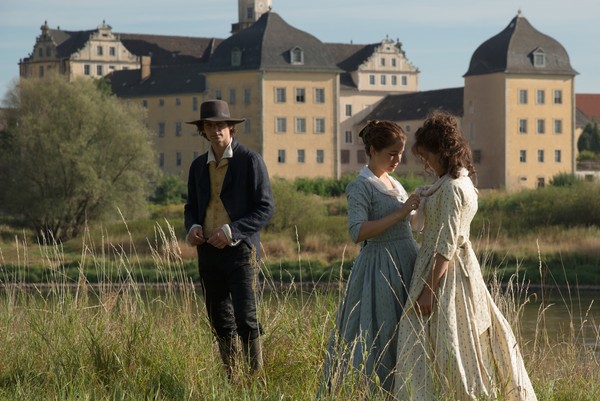 葛拉夫可說是德國最有才且多產的作者型導演，並十分擅長拍攝動作驚悚片。這次他轉型拍攝古裝愛情片《二姊妹的情人》，可說是跌破一干人眼鏡。葛拉夫拍攝《二姊妹的情人》，也徹底顛覆了一般人對席勒「嚴謹治學」的單一印象，並翻出席勒情史的證據，將他驚世駭俗、卻情比石堅的「三人家庭」秘密搬上大銀幕。電影甚至移師到席勒故居（Schillers Wohnhaus）實地拍攝，並將故居拍攝入鏡。該屋是席勒於1802年買下的三層豪宅，兩姊妹與席勒在此屋度過他人生最後三年，其間並也產生許多傳世巨作。故居現作為文人聚會討論之地，屋裡陳設恢復了原來的裝潢隔間，連席勒用過的羽毛筆、墨水瓶、文鎮、拆信刀和燭台等文物也都作陳列。席勒落水姊妹合體保溫《二姊妹的情人》殘存書信證實三角戀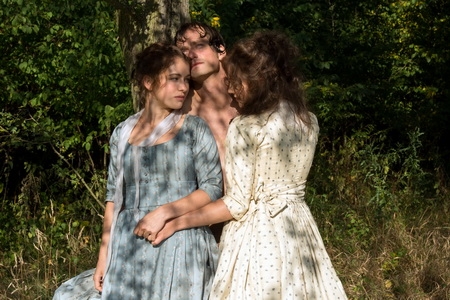 《二姊妹的情人》劇情敘述：兩位美麗的貴族姊妹，姊姊卡洛琳羅敷有夫、妹妹夏洛特雲英未嫁，卻同時愛上了才華傲世的作家與哲學家席勒，都渴望擁有真心愛情。後來席勒娶了妹妹夏洛特，但依舊與姊姊卡洛琳保持著親密關係。兩姊妹相互分享了彼此的秘密與慾望，關係卻也逐步緊張…。導演葛拉夫在電影開場不久，便以一場席勒落水邂逅戲，清楚暗示了「姊妹共事一夫」的未來命運。飾演席勒的俊美男星弗洛安史戴特（Florian Stetter）還一絲不掛、全裸在樹林裡直打冷顫演出，姊姊卡洛琳（影后 漢娜荷絲普隆Hannah Hersprung 飾）則和妹妹夏洛特（埃特康芙莉絲Henriette Confurius 飾）合體為他保溫，呵護倍極的模樣讓人發噱！由於席勒才華傲世、治學嚴謹，後世少有描述他這段三人婚姻，而電影《二姊妹的情人》片中所有角色也都真的確有其人。導演葛拉夫綜合了近代學著研究，並以一封殘存的書信，證實席勒與他妻子的姊姊，關係並不僅於柏拉圖式的愛情，三人當時甚至陷入了三角戀。年過60的導演葛拉夫拍攝《二姊妹的情人》必須指導三名演員在片中大談戀愛，並透過他們入木三分的演技與飽滿的情緒，將片中三個角色戲劇般的命運，演繹得淋漓盡致，來成就這段在文學史上堪稱不朽的愛情詩篇。《二姊妹的情人》日前榮獲「德國奧斯卡」最佳導演、最佳女配角、最佳製作、最佳服裝、最佳化妝等五項大獎提名，電影將於6月12日在台上映。─ 敬請報導，謝謝！─姚經玉（Gene） Mobile：0910 021 448海鵬 TEL：2361 0873